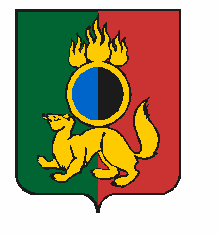 АДМИНИСТРАЦИЯ ГОРОДСКОГО ОКРУГА ПЕРВОУРАЛЬСКПОСТАНОВЛЕНИЕг. ПервоуральскПОСТАНОВЛЯЕТ:Внести изменения в пункт 5 Порядка предоставления служебных жилых помещений работникам бюджетной сферы, утвержденного постановлением Администрации городского округа Первоуральск от  27 февраля 2020 года № 406, изложив его в новой редакции: «5. Договор найма жилого помещения заключается, на период трудовых отношений либо прохождения службы. Организация, от которой поступило ходатайство о предоставлении служебного жилого помещения, обязана уведомить Администрацию городского округа Первоуральск (далее – наймодатель) о расторжении или прекращении трудового договора с сотрудником, в отношении которого направлялось ходатайство.Договор найма подлежит прекращению с момента прекращения у нанимателя трудовых отношений с организацией, направляющей ходатайство о предоставлении жилого помещения при предоставлении жилого помещения».Настоящее постановление вступает в силу со дня его официального опубликования. Опубликовать настоящее постановление в газете «Вечерний Первоуральск» и разместить на официальном сайте городского округа Первоуральск.Контроль за исполнением настоящего постановления возложить на заместителя Главы Администрации городского округа Первоуральск по муниципальному управлению  Д.М. Крючкова.И.о. Главы городского округа Первоуральск,Заместитель Главы Администрации по финансово – экономической политике                                                          М.Ю. Ярославцева13.03.2020№471О внесении изменений в Порядок предоставления служебных жилых помещений работникам бюджетной сферы, утвержденный постановлением Администрации городского округа Первоуральск от  27 февраля 2020 года № 406.В соответствии с Жилищным кодексом Российской Федерации, Федеральным законом от 6 октября 2003 года №131-ФЗ «Об общих принципах местного самоуправления в Российской Федерации», Положением «О порядке управления и распоряжения жилищным фондом, находящимся в собственности городского округа Первоуральск», утвержденным Решением Первоуральской городской Думы от 26 декабря 2019 года № 242, руководствуясь Решением Первоуральской городской Думы от             26 декабря 2019 года № 255 «О бюджете городского округа Первоуральск на 2020 и плановый период 2021 и 2022 годов», Администрация городского округа Первоуральск